Lampiran 1.	Dertiminasi  Buah Belimbing Manis.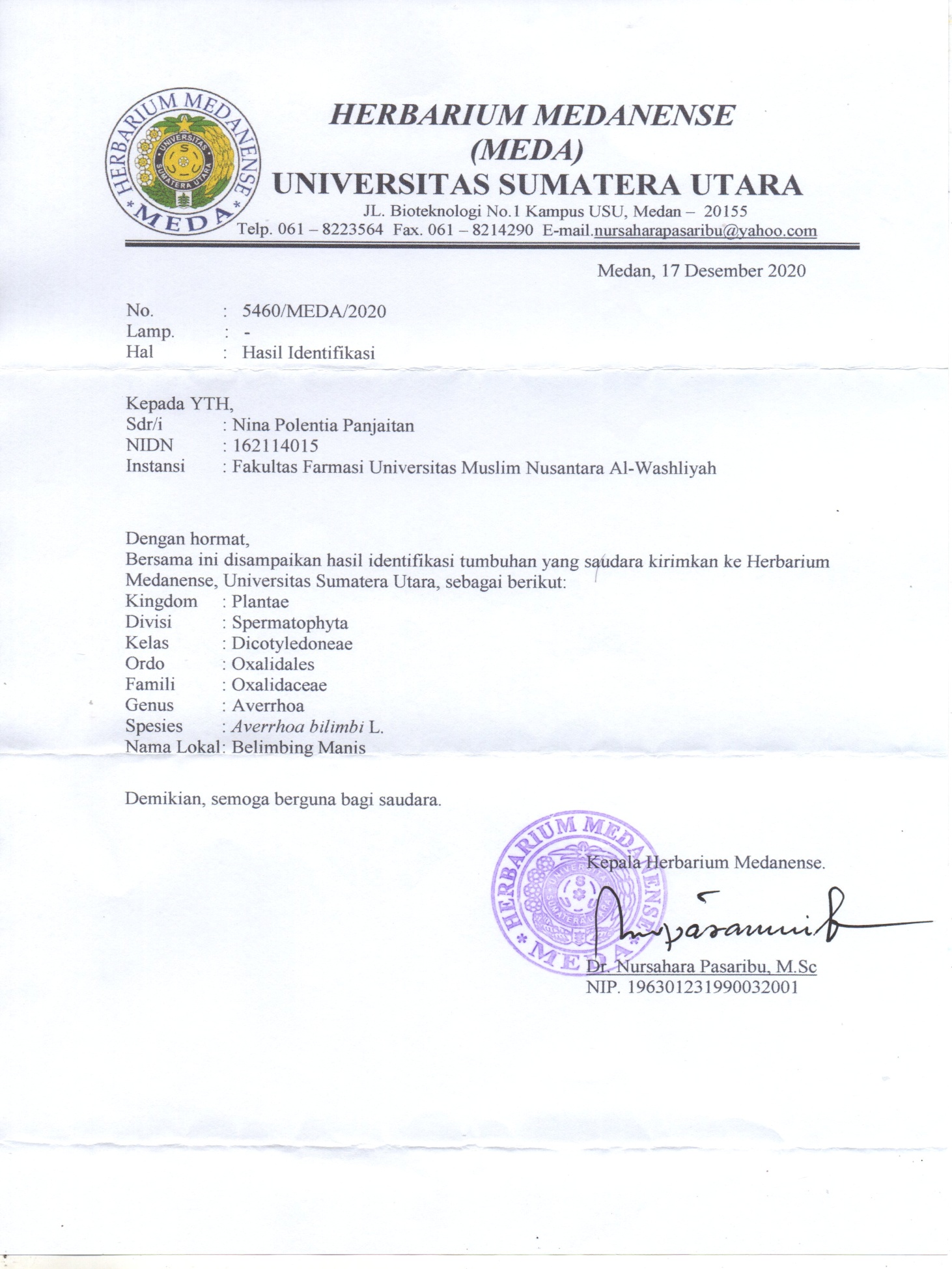 Lampiran 2.	Bagan Alir Pembuatan Sabun																	       dimasukan kedalam beaker glass	                                                                               dicairkan  pada suhu 70ºC							       ditambahkan minyak jarak                                                                                      dihomogenkan                                                                                     ditambahkan NaOH                                                                                ditambahkan gliserin                                                                                ditambahkan gula, as citrat ,TEA						     ditambahkan sari buah belimbing                                                                               dihomogenkan                                                                                dituangkan kedalam cetakan                                                                                  ditunggu sampai dingin                                                                                     setelah satu hari                                                                                    dikeluarkan dari cetakan 	         Lampiran 3.	Bagan alir pengujian kadar air sabun				                 dimasukan kedalam botol timbang				                 ditimbang (sabun+botol timbang)                                                                  sebelum pengeringan                                                                 dimasukkan kedaam oven 																																																            dipanaskan pada suhu 105ºC selama 2 jam						dikeluarkan dari oven 																			            ditimbang (sabun+botol timbangan) sesudah					            pengeringan			Lampiran 4.	Bagan alir pengujian tinggi busa.				           digerus sabun sampai halus				           ditambah air 10 ml           dimasukan dalam labu tentukur dicukupkan             dengan air sampai tanda batas           ditutup gelas ukur           dikocok selama 10 menit            diukur tinggi busa             diukur kembali tinggi busaLampiran 5.	Bagan alir pengujian pH      dilarutkan dengan alir suling panas hingga 10 ml      dicelupkan elektroda dalam wadah tersebut       diarkan jarum bergerak sampai posisi konstan Lampiran 6.	Sampel yang di uji pada penelitian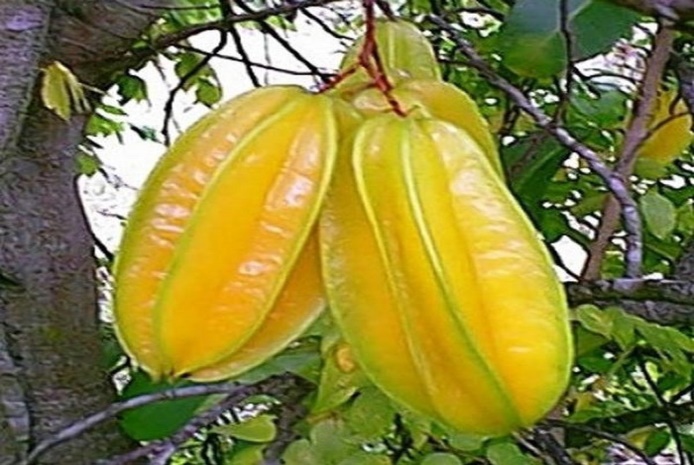 Buah belimbing manis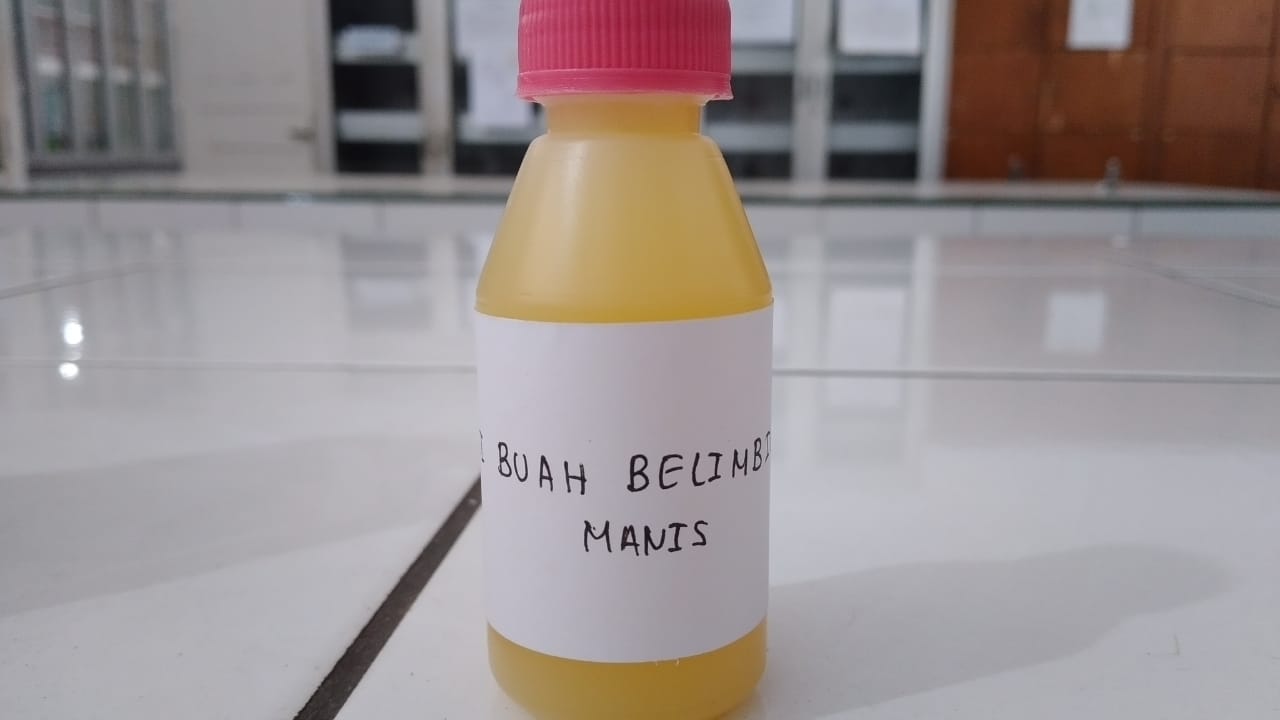 Sari buah belimbing manisLampiran 7.	Hasil Pemeriksaan Skrining Fitokimia Sari Belimbing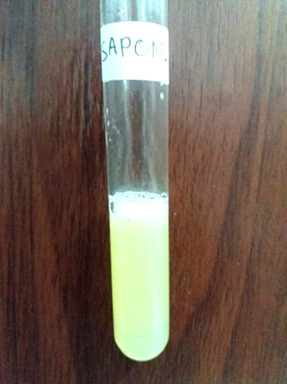 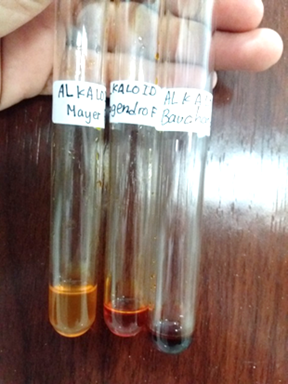 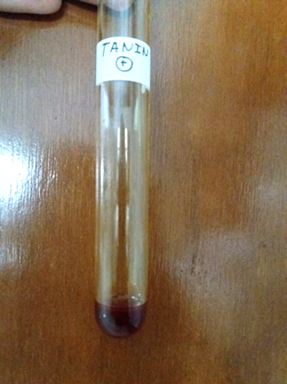 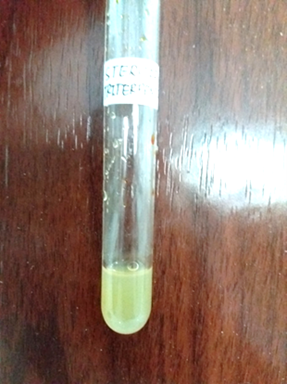 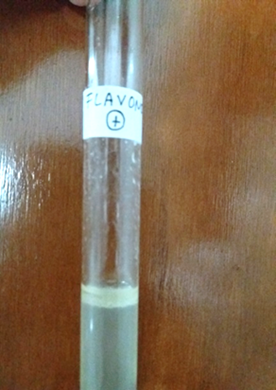 Lampiran 8 .Sediaan Sabun Transparan Dengan Berbagai Konsentrasi.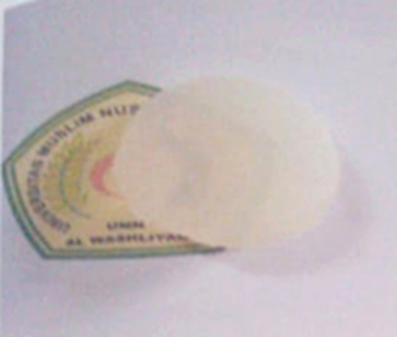 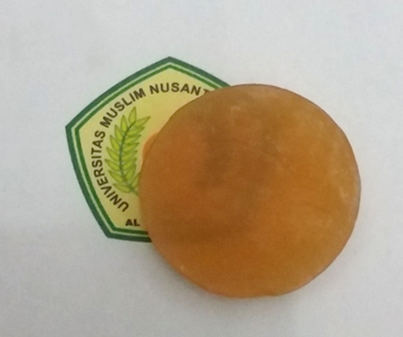 a						b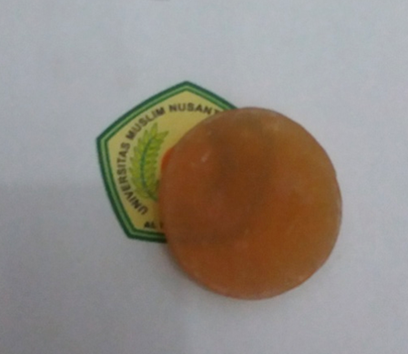 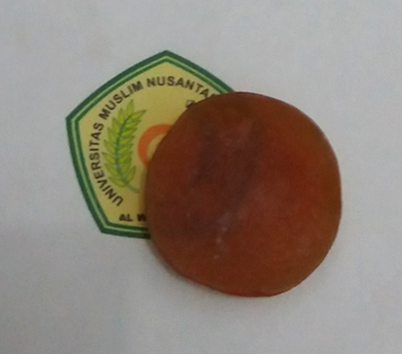 c						dKeterangan :F0 :   blanko (dasar sabun transparan)FI  :  Konsentrasi SBBM 10%(c) FII :   Konsentrasi SBBM 15%(d)FIII:   Konsentrasi SBBM 20%Lampiran 9.  Pengujian Kadar Air  Sabun	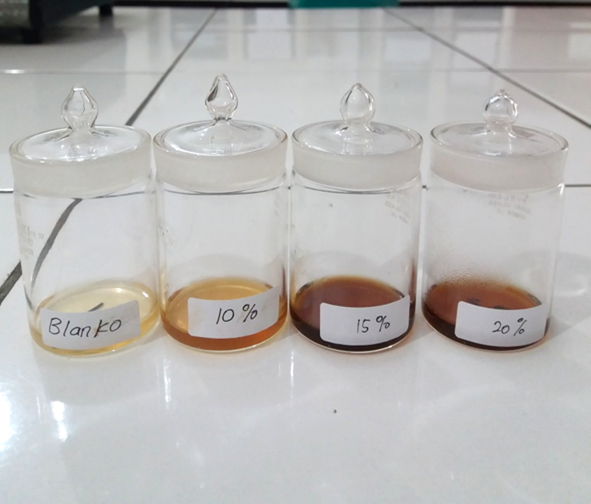 Keterangan	:Blanko		: Sabun tanpa sari buah belimbingF1 (10%)	: Sabun dengan sari buah belimbing sebanyak 10 mlF II (15%)	: Sabun dengan sari buah belimbing sebanyak 15 mlF III (20%)	: Sabun dengan sari buah belimbing sebanyak 20 mlLampiran 10. Tabel Pengujian Derajat Keasaman (pH)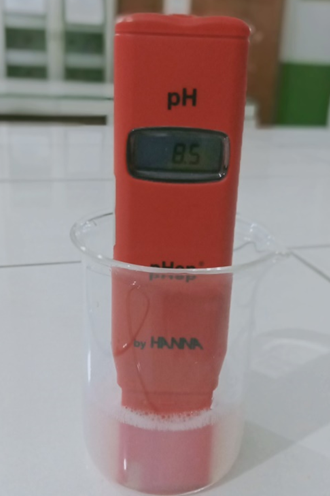 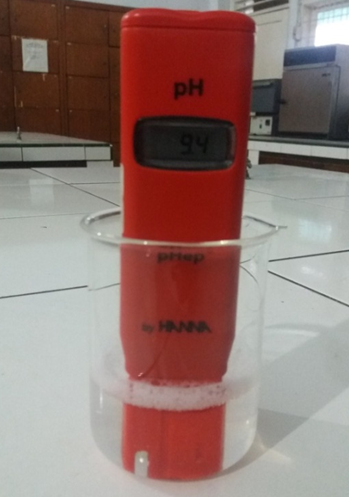 BLANKO				F I (10 ML)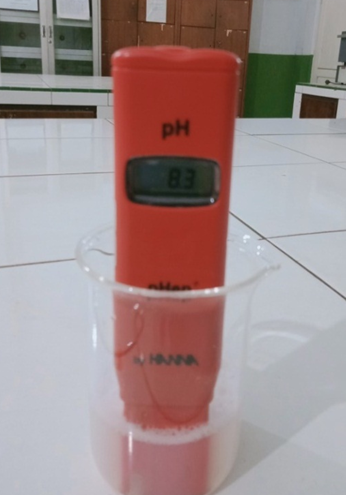 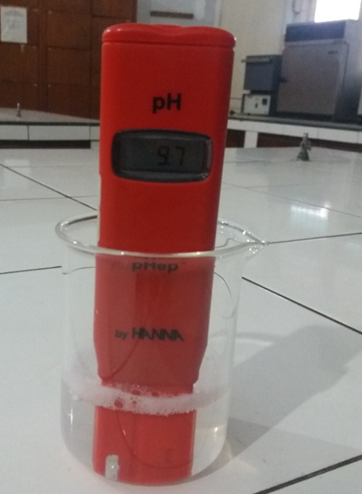 F II (15 ml)			F III (20 ML)Lampiran 11.	Tabel Pengujian Tinggi Busa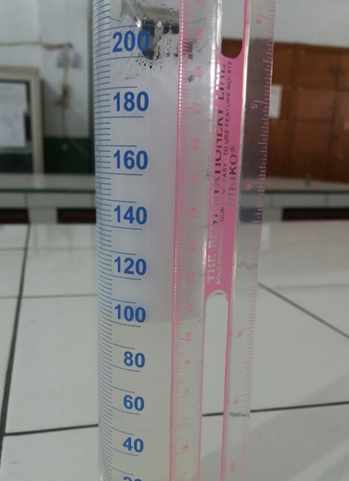 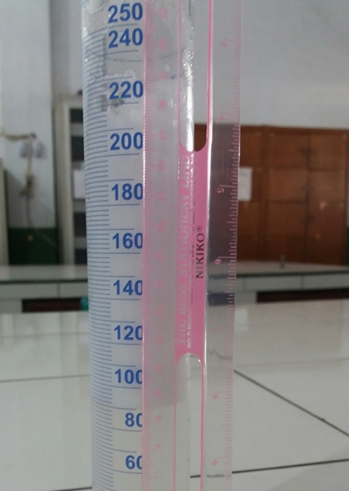 BLANKO			FI 10ml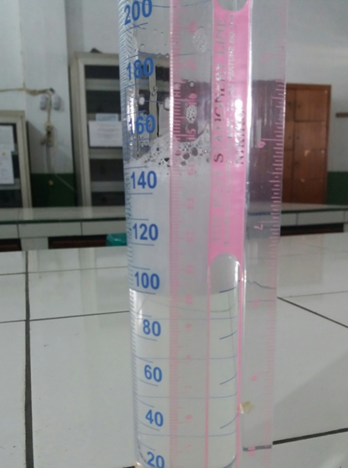 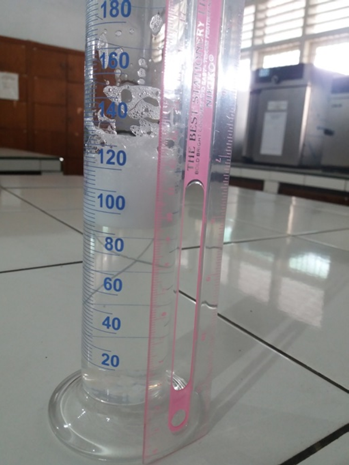 FII 15 ml			FIII 20mlLampiran 12.	 Hasil  Uji HedonikUji Kesukaan Warna Formulasi F0 (blanko)Rentang nilai kesukaan warna dari sediaan sabun transparan= nilai rata-rata (X) -≥µ≤ nilai rata-rata (X) +1,3168=3,55 - 1,3168 ≥ µ ≤ 3,55 = 1,3168=2,2332‬ ≥ µ ≤ 4.8668Lampiran 12.	(Lanjutan)Hasil Uji Kesukaan  Warna Formulasi FI 10%Rentang nilai kesukaan warna dari sediaan sabun transparan = nilai rata-rata (X) –≥ µ ≤ nilai rata-rata (X) += 3,7 - ≥ µ ≤ 3,7 + =2,7321 ≥ µ ≤ 4,6679Lampiran 12.	(Lanjutan)Hasil Uji Kesukaan Warna Formulasi FII 15%Rentang nilai kesukaan warna dari sediaan sabun transparan= nilai rata-rata (X) –≥ µ ≤ nilai rata-rata (X) += 4,35 - ≥ µ ≤ 4,35 +  = 3,6792 ≥ µ ≤ 5,0208Lampiran 12.	(Lanjutan) Hasil Uji Kesukaan Warna Formulasi FIII 20%Rentang nilai kesukaan warna dari sediaan sabun transparan= nilai rata-rata (X) –≥ µ ≤ nilai rata-rata (X) += 4,4 - ≥ µ ≤ 4,4 + = 3,8018 ≥ µ ≤ 4,9982Lampiran 12.	(Lanjutan)Hasil Uji Hedonik AromaHasil  Uji Kesukaan Aroma Formulasi F0 ( BLANKO)Rentang nilai kesukaan warna dari sediaan sabun transparan= nilai rata-rata (X) –≥ µ ≤ nilai rata-rata (X) += 3,95 - ≥ µ ≤ 3,95 + = 3,638≥ µ ≤ 4,262Lampiran 12.	(Lanjutan)Hasil Uji Kesukaan Warna Formulasi FI 10 %Rentang nilai kesukaan warna dari sediaan sabun transparan = nilai rata-rata (X) –≥ µ ≤ nilai rata-rata (X) += 3,9 - ≥ µ ≤ 3,9 += 3,7 ≥ µ ≤ 4,1Lampiran 12.	(Lanjutan)Hasil Uji Kesukaan Aroma Formulasi FII 15%Rentang nilai kesukaan warna dari sediaan sabun transparan = nilai ata-rata (X) –≥ µ ≤ nilai rata-rata (X) += 4,4 - ≥ µ ≤ 4,4+ = 3,6306 ≥ µ 5,1694Lampiran 12.	(Lanjutan)Hasil Uji Kesukaan Aroma Formulasi FIII 20%Rentang nilai kesukaan warna dari sediaan sabun transparan = nilai rata-rata (X) –≥ µ ≤ nilai rata-rata (X) += 4,3 - ≥ µ ≤ 4,3 + = 3,7288 ≥ µ ≤ 4,8712Lampiran 12.	(Lanjutan)Hasil Uji Hedonik BentukHasil Uji Kesukaan Bentuk Formulasi F0 (BLANKO)Rentang nilai kesukaan warna dari sediaan sabun transparan = nilai rata-rata (X) –≥ µ ≤ nilai rata-rata (X) +=3,3 - ≥ µ ≤ 3,3 + = 2.6415 ≥ µ ≤ 3,9585Lampiran 12.	(Lanjutan)Hasil Uji Kesukaan Bentuk Formulasi FI 10%Rentang nilai kesukaan warna dari sediaan sabun transparan = nilai rata-rata (X) –≥ µ ≤ nilai rata-rata (X) += 3,5 - ≥ µ ≤ 3,5 + = 2,8931 ≥ µ ≤ 4,1069Lampiran 12.	(Lanjutan)Hasil Uji Kesukaan Warna Formulasi FIII 15%Rentang nilai kesukaan warna dari sediaan sabun transparan = nilai rata-rata (X) –≥ µ ≤ nilai rata-rata (X) += 4,25 -≥ µ ≤ 4,25 += 3,9315 ≥ µ ≤ 4,6315Lampiran 12.	(Lanjutan)Hasil Uji Kesukaan Bentuk Formulasi FIII 20%Rentang nilai kesukaan warna dari sediaan sabun transparan = nilai rata-rata (X) –≥ µ ≤ nilai rata-rata (X) = 4,55 -≥ µ ≤ 4,55 += 3,7606Lampiran 13.  Surat pernyataan sebagai penalis Saya yang berada dibawah ini :Nama                    :Umur                    :Alamat                  :Menyatakan bersedia menjadi panelis untuk uji iritasi dalam penelitian dari Nina Polentina Lopolisa Panjaitan dengan judul “ Formulasi Sabun Transparan Dari Sari Buah Belimbing Manis (Averrhoa carambola L) Sebagai Pembusa Alami”dan memenuhi kriteria sebagai panelis uji iritasi sebagai berikut.Pria/WanitaUsia antara 16-30 tahunBerbadan sehat jasmani dan rohaniTidak memiliki riwayat penyakit alergiMenyatakan kesediaan untuk dijadikan panelis uji iritasi. Apabila terjadi hal-hal yang tidak diinginkan selama uji iritasi ,saya tidak akan menuntut kepada peneliti.Demikian surat pernyataan uji iritasi yang dibuat , atas partisipasinya ,peneliti mengucapkan terima kasih.                                                                                Medan, Oktober 2021                                                                                  (                               )Lampiran. 14 Lembar Kuisioner Uji Hedonic TestMohon kesediaan saudara/teman-teman untuk mengisikan  sesuai pendapat.Nama  : Umur  :Perhatikan WARNA dari masing-masing formula dan mohon diberi jawaban pada pernyataan.Bagaimana penilaian saudara/teman –teman mengenai warna sediaan dari sabun transparan “Blanko” ini,STS            b. TS         c. KS         d. S         e, SSBagaimana penilaian saudara/teman-teman mengenai warna sediaan sabun transparan sari buah belimbing manis sebanyak 10ml ini.STS          b. TS          c. KS           d, S         e. SSBagaimana penilaian saudara/teman-teman mengenai warna dari sediaan sabun transparan sari buah belimbing manis sebanyak 15ml ini.STS          b.TS           c.KS            d. S           e. SSBagaimana penilaian saudara /teman-teman mengenai warna sediaan dari sabun transparan sari buah belimbing manis sebanyak 20ml ini.STS           b. TS          c. KS           d. S           e. SS      Keterangan ;STS      : Sangat Tidak SukaTS         : Tidak SukaKS         :Kurang SukaS            :SukaLampiran 15. Lembar Kuisioner Uji Hedonic Test Mohon kesediaan saudara/teman-teman untuk mengisikan  sesuai pendapat.Nama  :Umur  :Perhatikan BUSA dari masing-masing formula dan mohon diberi jawaban pada pernyataan.Bagaimana penilaian saudara/teman –teman mengenai warna sediaan dari sabun transparan “Blanko” ini,             a.STS            b. TS         c. KS         d. S         e,SSBagaimana penilaian saudara/teman-teman mengenai warna sediaan sabun transparan sari buah belimbing manis sebanyak 10ml ini.STS          b. TS          c. KS           d, S         e. SSBagaimana penilaian saudara/teman-teman mengenai warna dari sediaan sabun transparan sari buah belimbing manis sebanyak 15ml ini.STS          b.TS           c.KS            d. S           e. SSBagaimana penilaian saudara /teman-teman mengenai warna sediaan dari sabun transparan sari buah belimbing manis sebanyak 20ml ini.STS           b. TS          c. KS           d. S           e. SS      Keterangan ;  STS      : Sangat Tidak Suka   TS        : Tidak Suka    KS       :Kurang Suka    S          :Suka    SS        :Sangat SukaLampiran 16. Lembar Kuisioner Uji Hedonic Test Mohon kesediaan saudara/teman-teman untuk mengisikan  sesuai pendapat.Nama  :Umur  :Perhatikan AROMA dari masing-masing formula dan mohon diberi jawaban pada pernyataan.Bagaimana penilaian saudara/teman –teman mengenai warna sediaan dari sabun transparan “Blanko” ini,             a.STS            b. TS         c. KS         d. S         e,SSBagaimana penilaian saudara/teman-teman mengenai warna sediaan sabun transparan sari buah belimbing manis sebanyak 10ml ini.STS          b. TS          c. KS           d, S         e. SSBagaimana penilaian saudara/teman-teman mengenai warna dari sediaan sabun transparan sari buah belimbing manis sebanyak 15ml ini.STS          b.TS           c.KS            d. S           e. SSBagaimana penilaian saudara /teman-teman mengenai warna sediaan dari sabun transparan sari buah belimbing manis sebanyak 20ml ini.STS           b. TS          c. KS           d. S           e. SS      Keterangan ;  STS      : Sangat Tidak Suka   TS        : Tidak Suka    KS       :Kurang Suka    S          :Suka    SS       :Sangat SukaPanelishasil uji warna pada sukarelawanhasil uji warna pada sukarelawanhasil uji warna pada sukarelawanhasil uji warna pada sukarelawanPanelisKodeNilai kesukaan (Xi)(Xi-X)(X-X)²1KS3-0,550,30252S40,450,20253SS51,452,10254STS1-2,556,50255TS2-1,552,40256S40,450,20257SS51,452,10258KS3-0,550,30259SS51,452,102510S40,450,202511STS1-2,556,502512TS2-1,552,402513KS3-0,550,302514KS3-0,550,302515S40,450,202516S40,450,202517SS51,452,102518KS3-0,550,302519SS51,452,102520SS51,452,1025Nilai kesukaan rata-rata ( 3,55Nilai kesukaan rata-rata ( 3,55Nilai kesukaan rata-rata ( 3,55Nilai total )2  = 32,95Nilai total )2  = 32,95PanelisHasil Uji Hedonik WarnaHasil Uji Hedonik WarnaHasil Uji Hedonik WarnaHasil Uji Hedonik WarnaPanelisKodeNilai Kesukaan (x)))21S40,30,092KS3-0,70,493S40,30,094S40,30,095SS51,31,696SS51,31,697TS2-1,70,498KS3-0,70,499S40,30,0910SS51,31,6911TS2-1,72,8912S40,30,0913TS3-0,70,4914SS51,31,6915S40,30,0916TS3-0,70,4917S40,30,0918TS3-0,70,4919SS51,31,6920TS2-1,72,89rata-rata 3,7rata-rata 3,7rata-rata 3,717,817,8PanelisHasil Uji Hedonik WarnaHasil Uji Hedonik WarnaHasil Uji Hedonik WarnaHasil Uji Hedonik WarnaPanelisKodeNilai Kesukaan (x)))21SS50,650,42252SS50,650,42253SS50,650,42254SS50,650,42255S4-0,350,12256SS50,650,42257SS50,650,42258SS50,650,42259S4-0,350,122510KS3-1,351,822511SS50,650,422512S4-0,350,122513S4-0,350,122514KS3-1,351,822515S4-0,350,122516SS50,650,422517S4-0,350,122518S4-0,350,122519S4-0,350,122520S4-0,350,1225Nilai kesukaan rata-rata ( 4,35Nilai kesukaan rata-rata ( 4,35Nilai kesukaan rata-rata ( 4,35Nilai total )2  = 8,55Nilai total )2  = 8,55PanelisHasil Uji Hedonik WarnaHasil Uji Hedonik WarnaHasil Uji Hedonik WarnaHasil Uji Hedonik WarnaPanelisKodeNilai Kesukaan (x)))²1S4-0,40,162S4-0,40,163SS50,60,364KS3-1,41,965SS50,60,366SS50,60,367S4-0,40,168S4-0,40,169SS50,60,3610SS50,60,3611SS50,60,3612S4-0,40,1613SS50,60,3614S4-0,40,1615S4-0,40,1616SS50,60,3617SS50,60,3618S4-0,40,1619S4-0,40,1620S4-0,40,16Nilai kesukaan rata-rata (4,4Nilai kesukaan rata-rata (4,4Nilai kesukaan rata-rata (4,4Nilai total )2  =  6,8Nilai total )2  =  6,8PanelisHasil Uji Hedonik AromaHasil Uji Hedonik AromaHasil Uji Hedonik AromaHasil Uji Hedonik AromaPanelisKodeNilai Kesukaan (x)))²1S40,050,00252S40,050,00253S40,050,00254S40,050,00255S40,050,00256KS3-0,950,90257S40,050,00258KS3-0,950,90259S40,050,002510S40,050,002511S40,050,002512S40,050,002513S40,050,002514SS50,050,002515S40,050,002516S40,050,002517S40,050,002518S40,050,002519S40,050,002520S40,050,0025Nilai kesukaan rata-rata (3,95Nilai kesukaan rata-rata (3,95Nilai kesukaan rata-rata (3,95Nilai total )2  =  1,85Nilai total )2  =  1,85PanelisHasil Uji Hedonik AromaHasil Uji Hedonik AromaHasil Uji Hedonik AromaHasil Uji Hedonik AromaPanelisKodeNilai Kesukaan (x)))²1S40,10,012S40,10,013S40,10,014S40,10,015S40,10,016S40,10,017S40,10,018S40,10,019S40,10,0110S40,10,0111KS3-0,90,8112S40,10,0113S40,10,0114S40,10,0115SS51,11,2116KS3-0,90,8117S40,10,0118KS3-0,90,8119S40,10,0120S40,10,01Nilai kesukaan rata-rata (3,9Nilai kesukaan rata-rata (3,9Nilai kesukaan rata-rata (3,9Nilai total )2  =  3,8Nilai total )2  =  3,8PanelisHasil Uji Hedonik AromaHasil Uji Hedonik AromaHasil Uji Hedonik AromaHasil Uji Hedonik AromaPanelisKodeNilai Kesukaan (x)))²1SS50,950,90252S4-0,050,00253S4-0,050,00254KS3-1,051,10255S4-0,050,00256SS50,950,90257KS3-1,051,10258KS50,950,90259KS50,950,902510S4-0,050,002511S4-0,050,002512S50,950,902513S50,950,902514S50,950,902515S4-0,050,002516SS50,950,902517SS50,950,902518SS50,950,902519S4-0,050,002520S4-0,050,0025Nilai kesukaan rata-rata (4,4Nilai kesukaan rata-rata (4,4Nilai kesukaan rata-rata (4,4Nilai total )2  =  11,25Nilai total )2  =  11,25PanelisHasil Uji Hedonik AromaHasil Uji Hedonik AromaHasil Uji Hedonik AromaHasil Uji Hedonik AromaPanelisKodeNilai Kesukaan (x)))²1SS50,70,492S4-0,30,093S4-0,30,094KS3-1,31,695SS50,70,496SS50,70,497SS50,70,498SS50,70,499S4-0,30,0910S4-0,30,0911S4-0,30,0912S4-0,30,0913S4-0,30,0914SS50,70,4915S4-0,30,0916S4-0,30,0917SS50,70,4918S4-0,30,0919S4-0,30,0920S4-0,30,09Nilai kesukaan rata-rata (4,3Nilai kesukaan rata-rata (4,3Nilai kesukaan rata-rata (4,3Nilai total )2  =  6,2Nilai total )2  =  6,2PanelisHasil Uji Hedonik BentukHasil Uji Hedonik BentukHasil Uji Hedonik BentukHasil Uji Hedonik BentukPanelisKodeNilai Kesukaan (x)))21KS3-0,230,052S40,770,593KS3-0,230,054S40,770,595TS2-1,231,516KS3-0,230,057KS3-0,230,058KS3-0,230,059KS3-0,230,0510KS3-0,230,0511S40,770,5912KS3-0,230,0513KS3-0,230,0514S40,770,5915S40,770,5916S40,770,5917S40,770,5918S40,770,5919TS2-1,231,5120KS3-0,230,05Nilai kesukaan rata-rata (3,3Nilai kesukaan rata-rata (3,3Nilai kesukaan rata-rata (3,3Nilai total )2  = 8,24Nilai total )2  = 8,24PanelisHasil Uji Hedonik BentukHasil Uji Hedonik BentukHasil Uji Hedonik BentukHasil Uji Hedonik BentukPanelisKodeNilai Kesukaan (x)))21KS5-0,530,282S40,470,22       3KS3-0,530,284S40,470,225KS3-0,530,286S40,470,227S40,470,228S40,470,229S40,470,2210KS3-0,530,2811S40,470,2212KS3-0,530,2813KS3-0,530,2814S40,470,2215S40,470,2216S40,470,2217S40,470,2218KS3-0,530,2819TS2-1,532,3420KS3-0,530,28Nilai kesukaan rata-rata (3,5Nilai kesukaan rata-rata (3,5Nilai kesukaan rata-rata (3,5Nilai total )2  = 7Nilai total )2  = 7panelisHasil Uji Hedonik BentukHasil Uji Hedonik BentukHasil Uji Hedonik BentukHasil Uji Hedonik BentukpanelisKodeNilai Kesukaan (x)1SS50,750,56252SS50,750,56253KR3-1,251,56254KR3-1,251,56255S4-0,250,06256S4-0,250,06257SS50,750,56258S4-0,250,06259S4-0,250,062510S4-0,250,062511S4-0,250,062512S4-0,250,062513SS50,750,562514S4-0,250,062515SS50,750,562516S4-0,250,062517SS50,750,562518S4-0,250,062519SS5-0,250,062520S4-0,250,0625Nilai kesukaan rata-rata (4,25Nilai kesukaan rata-rata (4,25Nilai kesukaan rata-rata (4,25Nilai total )2  = 7,25Nilai total )2  = 7,25PanelisHasil Uji Hedonik BentukHasil Uji Hedonik BentukHasil Uji Hedonik BentukPanelisKodeNilai Kesukaan (x)²KS3-0,90,812SS51,11,213SS51,11,214SS51,11,215SS51,11,216SS51,11,217SS51,11,218SS51,11,219SS51,11,2110SS51,11,2111SS51,11,2112S40,10,0113S40,10,0114SS5-0,90,8115S40,10,0116SS51,11,2117S40,10,0118S40,10,0119S40,10,0120S40,10,01Nilai kesukaan rata-rata (4,55Nilai kesukaan rata-rata (4,55Nilai kesukaan rata-rata (4,55Nilai total )2  = 15Nilai total )2  = 15